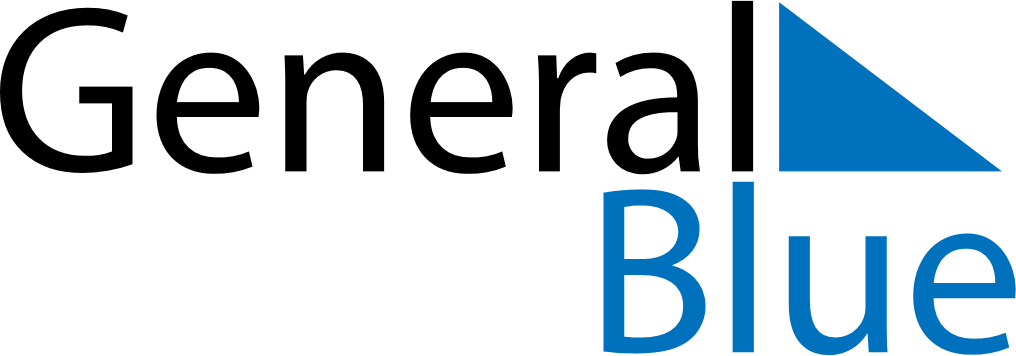 2018 – Q3Bermuda  2018 – Q3Bermuda  2018 – Q3Bermuda  2018 – Q3Bermuda  2018 – Q3Bermuda  JulyJulyJulyJulyJulyJulyJulyMondayTuesdayWednesdayThursdayFridaySaturdaySunday12345678910111213141516171819202122232425262728293031AugustAugustAugustAugustAugustAugustAugustMondayTuesdayWednesdayThursdayFridaySaturdaySunday12345678910111213141516171819202122232425262728293031SeptemberSeptemberSeptemberSeptemberSeptemberSeptemberSeptemberMondayTuesdayWednesdayThursdayFridaySaturdaySunday123456789101112131415161718192021222324252627282930Aug 2: Emancipation DayAug 3: Somers’ DaySep 3: Labour Day